Publicado en Ciudad de México el 02/09/2020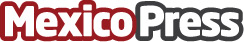 Forrester Research nombra a NICE inContact CXone líder en evaluación de centros de contacto en la nubeCXone ocupa el primer lugar tanto en oferta actual como en estrategia, obtiene las puntuaciones más altas posibles en 29  de los 33 criteriosDatos de contacto:NICE SystemsNICE Systems5556152195Nota de prensa publicada en: https://www.mexicopress.com.mx/forrester-research-nombra-a-nice-incontact Categorías: Nacional Telecomunicaciones Hardware E-Commerce Software Recursos humanos http://www.mexicopress.com.mx